WELLER WMD-3 LEHİM İSTASYONU UYULMASI GEREKEN KURALLAR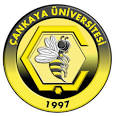 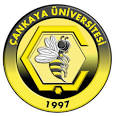 Lehim işlemi yapmadan önce lehim istasyonu açılmalıdır çalışıp çalışmadığı kontrol edilmelidir.Lehim istasyonu açıldıktan ısı ayarı belirlenen ayara gelmeden lehim yapılmamalıdır.Lehim yapma işi bittikten sonra havya kapatılmalıdır.Her kullanım sonrası havyanın ucu temiz bırakılmalıdır.Arıza durumunda teknik servis bilgilendirilmelidir.Yaralanmalara yol açmamak için, lehim silme kaleminin vakum hortumunu kesinlikle ‘Air’(hava) bağlantısına bağlamayınız.Cihazı soğutmak için pompa motorunda bir vantilatör bulunmamaktadır. Bu nedenle yeteri derecede taze hava dolaşımı olmasına dikkat ediniz.Vida dişlerinin derinliği azami 5 mm dir. Daha uzun diş ısıtıcıya hasar verir.ELEKTRİKLİ EL ALETLERİNİN ÖZENLE KULLANIMI VE BAKIMIAleti aşırı ölçüde zorlamayın. Yaptığınız işlere uygun elektrikli el aletleri kullanın. Uygun performanslı elektrikli el aletleri ile belirlenen çalışma alanında daha iyi ve güvenli çalışırsınız.Şalteri bozuk olan elektrikli el aleti kullanmayın. Açılıp kapanmayan bir elektrikli el aleti tehlikelidir ve onarılmalıdır.Alette bir ayarlama işlemine başlamadan önce, herhangi bir aksesuarı değiştirirken veya aleti elinizden bırakırken fişi prizden çekin. Bu önlem, aletin yanlışlıkla çalışmasını önler.Kullanım dışı duran elektrikli el aletlerini çocukların ulaşamayacağı bir yere saklayın. Aleti kullanmayı bilmeyen kişilerin aleti çalışmasına izin vermeyin.Aletin bakımı özenle yapın. Aletin kusursuz olarak işlev görmesini engelleyebilecek bir durumun olup olmadığını, hareketli parçaların kusursuz olarak işlev görüp görmediklerini ve sıkışıp sıkışmadıklarını, parçaların hasarlı olup olmadığını kontrol edin. Aleti kullanmaya başlamadan önce hasarlı parçaları onartın. Birçok iş kazası aletin kötü bakımından kaynaklanır.                              ÇANKAYA ÜNİVERSİTESİ